Министерство образования и науки Кыргызской РеспубликиКыргызский государственный технический университет им. И. РаззаковаПОЛОЖЕНИЕо журнале «ИзвестияКыргызского государственного технического университета им. И. Раззакова”\Бишкек 2020Общие положенияНастоящее Положение определяет порядок формирования, функционирования, финансирования научного журнала «Известия Кыргызского государственного технического университета им. И. Раззакова» (далее по тексту «Известия КГТУ им. И. Раззакова»), учредителем которого выступает Кыргызский государственный технический университет им. И. Раззакова (далее по тексту – КГТУ им. И. Раззакова). «Известия КГТУ им. И. Раззакова» является периодическим научным изданием и предназначен для ознакомления отечественной и зарубежной научной общественности с новыми научными результатами, имеющими значение в области фундаментальной и прикладной науки.«Известия КГТУ им. И. Раззакова» в своей деятельности руководствуется действующим законодательством Кыргызской Республики, Уставом КГТУ, настоящим Положением.Официальное наименование журнала на кыргызском русском и английском языках: И. Раззаков атындагы Кыргыз мамлекеттик техникалык университетинин Жарчысы (сокр. И. Раззаков ат. КМТУнун Жарчысы), Известия Кыргызского государственного технического университета им. И. Раззакова (сокр. Известия КГТУ им. И. Раззакова), Izvestia Kyrgyz State Technical University named after I. Razzakova (сокр. Izvestia KSTU af. I. Razzakov).Основная цель журнала – содействовать развитию отечественной инженерной науки, отражению основных тенденций, направлений и результатов научных исследований, аккумулировать статьи по профильной тематике, способствуя тем самым выполнению КГТУ им. И. Раззакова роли ведущего научного, инженерно-технического, исследовательского центра в Центральной Азии.Задачи журнала:в	наглядной	форме	представлять	разностороннюю полезную	и достоверную информацию по актуальным для научного сообщества темам;способствовать грамотной постановке и решению не только научных, но и практических задач в рамках предметной области;активно	взаимодействовать	с	научным	сообществом	ведущих технических вузов Кыргызстана, ВУЗов СНГ и дальнего зарубежья;предоставлять	информационную	площадку	для	диалога	и обмена знаниями между учеными и практикующими специалистами;информировать научное и профессиональное сообщество о научных достижениях сотрудников КГТУ им. И. Раззакова.Целевая аудитория – кыргызстанские и зарубежные ученые, аспиранты и докторанты, а также специалисты-практики, имеющие потребность в поиске научно-технической и профессиональной информации.«Известия КГТУ им. И. Раззакова» имеет Международный стандартный серийный номер (англ. International Standard Serial Number — ISSN): ISSN 1694-5557. Журнал зарегистрирован в Высшей аттестационной комиссии Кыргызской Республики. Периодичность выхода журнала – 4 раза в год. Изменение вида обложки и структуры журнала определяется редакционной коллегией и утверждается главным редактором.Структура и организация деятельности по выпуску журнала Редакционная коллегия2.2.1. Органом руководства издания научного журнала «Известия КГТУ им. И. Раззакова» является редакционная коллегия (далее - редколлегия журнала) в составе: - главный редактор – ректор КГТУ им. И. Раззакова; - заместитель главного редактора – проректор по научной работе и внешним связям; - члены редакционной коллегии и совета – сотрудники КГТУ им. И. Раззакова и признанные ученые зарубежных стран; - научный редактор (ответственный секретарь) – заведующий отделом науки и повышения квалификации. Главный редактор:- осуществляет общее руководство работой редколлегии журнала и принимает окончательные решения по вопросам издания журнала; - несет ответственность за содержание журнала, его научный уровень, за соответствие тематики публикаций, установленной редколлегией, за выполнение требований настоящего Положения, предъявляемых к деятельности журнала, нормативными документами и действующим законодательством КР; - способствует привлечению к деятельности журнала и его редколлегии ведущих ученых и высококвалифицированных специалистов; - вносит в Ученый совет университета предложения для утверждения в установленном порядке состава редколлегии журнала, в том числе заместителя главного редактора и научного редактора.Заместитель главного редактора:- непосредственно осуществляет руководство деятельности редакционной коллегии; - разрабатывает и представляет на утверждение главного редактора годовых и перспективных планов содержания журнала; - формирует постоянный круг авторского состава журнала из числа крупных ученых, выдающихся педагогов, известных общественных деятелей, зарубежных издательских и научно-образовательных структур, а также с отдельными авторами (получение материалов для публикации; привлечение к совместным проектам); разрабатывает систему моральных и материальных стимулов для привлечения авторов; - осуществляют подбор статей по порученным им разделам выпуска в соответствии с планом; - контролирует поступление и обработку представляемых материалов; - направляет на рецензию и контролирует сроки рецензирования статей; - представляют к утверждению или к отклонению статьи на заседаниях редколлегии; - содействуют распространению издания; - предлагает главному редактору по изменениям в составе редколлегии и коллектива редакции; - разрабатывает проблематику, концепции и организацию научных дискуссий, круглых столов и форумов, а также интервью с учеными, общественными и политическими деятелями.Редакционная коллегия:Члены редакционной коллегии: - участвуют в деятельности научного журнала, выступают с предложениями о перспективах развития научного журнала; - выступают с предложениями об открытии новых рубрик, предлагают авторов для научных публикаций, привлекают научных, практических и общественных деятелей для публикации в научном журнале; - привлекают в качестве рецензента научных публикаций или рубрики научного журнала в целом;- могут рекомендовать кандидатов для рецензирования материалов; - принимают участие в научных мероприятиях, проводимых под эгидой научного журнала; - организуют распространение научного журнала среди профессорско-преподавательского состава, аспирантов, докторантов, студентов, социальных партнеров с целью создания некоего общего поля для общения специалистов в различных областях и с различными исследовательскими подходами; - принимают коллегиальные решения, направленные на развитие журнала и оптимизацию работы по его изданию.Научный редактор (ответственный секретарь):	- отвечает за выполнение поручений главного и заместителя главного редактора по руководству и организации работы редакционной коллегии; 	- проверяет соответствие материалов требованиям, предъявляемым редколлегией научного журнала к поступающим материалам; 	- организует информационную поддержку сайта журнала; 	- контролирует сроки подписания к печати и выхода в свет каждого выпуска;- обеспечивает совместно с членами редколлегии рецензирование материалов;- отвечает за редакционную подготовку статей; - осуществляет связь между авторами статей и рецензентами (при необходимости).3. Функции отдела науки и повышения квалификации (далее ОНиПК)- рассматривает поступившие от авторов рукописи и рецензии на них;- редактирует принятые к изданию рукописи, оказывая при этом авторам необходимую помощь (по улучшению структуры рукописей, выбору терминов, оформлению иллюстраций и т.п.), согласовывает с ними рекомендуемые изменения. - проверяет статьи в системе антиплагиат;- проверяет комплектность представленного материала, соответствующие рукописи утвержденному плану, названий разделов их содержанию, правильность написания цитат и цифровых данных, употребления и написания имен, символов, научно-технических терминов, единиц измерения, оформления справочного аппарата издания.- подписывает рукописи в производство, обрабатывает корректурные оттиски и проверяет сигнальные экземпляры перед выпуском в свет;- размещает материалы журнала на сайте ВАК КР.4. Функции научно-технической библиотеки им. И. Раззакова (НТБ)	- совместно с ОНиПК осуществляет подготовку и сдачу материалов журнала в систему Российского индекса научного цитирования (РИНЦ).5. Внесение изменений в Положение- Внесение изменений и дополнений в настоящее Положение осуществляется путем подготовки проекта Положения в новой редакции в установленном порядке.- Принятие Положения, изменений и дополнений к нему производится в соответствии с Инструкцией по делопроизводству КГТУ им. И. Раззакова.Порядок создания, ликвидации, реорганизации и переименования Журнала- Журнал создается, ликвидируется, реорганизуется и переименовывается приказом ректора КГТУ им. И. Раззакова в установленном порядке.7. Финансирование журналаЖурнал издается за счет средств автора (ов), размер оплаты в сомах за 1 стр. составляет: для сотрудников КГТУ - 150 сомов; для сторонних авторов из Кыргызской Республики – 200 сомов; для авторов из стран СНГ и дальнего зарубежья - 3 $ США. Оплата производится на расчетный счет наличными или перечислением. Оплата рецензентам за 1 опубликованную статью в журнале производится согласно прейскуранта утвержденного ректором КГТУ им. И. Раззакова.Реквизиты журналаПервомайский РОК р/сч. 4402011103004532, Центральное Казначейство при МФ КР НБКР, БИК 440001, ИНН 02702200610350, Код ОКПО 23999934 ГНИ Первомайского района 004, Код платежа 14232900.Порядок рецензирования статей, представленных в научный журнал «Известия КГТУ им. И. Раззакова»На рецензирование направляется каждая статья, поступившая для публикации в научном журнале «Известия КГТУ им. И. Раззакова».Рецензирование статьей – одностороннее слепое (анонимное), то есть рецензенту известны фамилии авторов, а автору фамилии рецензентов не сообщаются.Отдел науки и повышение квалификации (ОНиПК) в день получения статьи проверяет ее на соответствие формальным требованиям и в системе антиплагиат ВУЗ. Оригинальность статьи должна составлять не менее 80%. При соответствии этим требованиям в течение трех дней после принятия статьи назначают рецензентов. Если статья не отвечает требованиям журнала «Известия КГТУ им. И. Раззакова» она будет возвращена автору для доработки.В качестве рецензентов выступают специалисты, имеющие ученую степень кандидата или доктора наук в соответствующей отрасли знания, и имеющие публикации по тематике рецензируемой статьи в течение последних 3 лет. Рецензентами выступают члены Редакционной коллегии. При необходимости привлекаются внешние эксперты.Рецензент в течение 2 недель представляет рецензию (по форме) в твердом и электронном виде в ОНиПК ауд. 1/258, e-mail: naukakstu@gmail.com.Рецензент может:Рекомендовать статью к опубликованию; Рекомендовать к опубликованию с небольшими редакционными поправками (без повторного рецензирования);Рекомендовать к опубликованию статью после доработки с учетом замечаний (повторное рецензирование, указать причину такого решения); Не рекомендовать статью к опубликованию (указать причину такого решения)Если рецензент рекомендует статью к опубликованию после доработки с учетом замечаний с повторным рецензированием или не рекомендует статью к опубликованию – в рецензии должны быть указаны причины такого решения.Если статья рекомендована к опубликованию после доработки с учетом замечаний, ОНиПК направляет рецензию на доработку автору.После повторного получения статьи (исправления автором замечаний) ОНиПК в течение трех дней передает рукопись тому же рецензенту на повторное рецензирование. Больше двух раз статья на рецензирование не направляется. Фамилия рецензента может быть сообщена автору лишь с письменного согласия рецензента.Статья может быть отклонена главным редактором/заместителем главного редактора – по причине несогласия с результатами рецензирования, выявления конфликта интересов, нарушения этики.Рецензия на статьюдля опубликования в научном журнале «Известия КГТУ им. И. Раззакова»Рекомендация к опубликованию (нужное подчеркнуть):Рекомендовать статью к опубликованию; Рекомендовать к опубликованию с небольшими редакционными поправками (без повторного рецензирования);Статья может быть опубликована после доработки с учетом замечаний (повторное рецензирование, указать причину); _________________________________________________________________________________________Не рекомендовать статью к опубликованию (указать причину такого решения)___________________________________________________________________________________________________________________________________________________________________________________________________________________________________________________________________________Рецензент	____________Ученая степень, звание________________Место работы_____________Дата:_________Публикационная этикаЭтика научных публикаций – это система норм профессионального поведения во взаимоотношениях авторов, рецензентов, редакторов, издателей и читателей в процессе создания, распространения и использования научных публикаций. Политика научно-исследовательского журнала «Известия КГТУ им. И. Раззакова» в области публикационной этики опирается на рекомендации и стандарты Комитета по этике научных публикаций (Guidelines on Good Publication Practice).Общие положенияГлавный редактор, заместитель главного редактора, научный редактор, а также члены редакционной коллегии научного журнала «Известия КГТУ им. И. Раззакова»:несут ответственность за принятие решения о публикации. Научная содержательность рассматриваемой работы и ее научная значимость всегда должны лежать в основе решения о публикации;беспристрастно должны оценивать интеллектуальное содержание рукописей вне зависимости от расы, пола, сексуальной ориентации, религиозных взглядов, происхождения, гражданства или политических предпочтений авторов;не должны предоставлять другим лицам информацию, связанную с содержанием рукописи, находящейся на рассмотрении, кроме лиц, которые участвуют в профессиональной оценке данной рукописи. Неопубликованные данные, полученные из представленных к рассмотрению рукописей, не должны использоваться для личных целей или передаваться третьим лицам без письменного согласия автора. Информация или идеи, полученные в ходе редактирования и связанные с возможными преимуществами, должны сохраняться конфиденциальными, и не использоваться с целью получения личной выгоды.Этические принципы для редакторовРедактор обладает исключительным правом принять рукопись к публикации или отклонить ее. Рукопись может быть отклонена редактором на любом этапе, если для этого имеется веская причина (тематика статьи не соответствует тематике журнала; статья очевидно низкого научного качества; статья ранее была опубликована в другом издании; в представленных материалах выявлено принципиальное противоречие этическим принципам, которых придерживается Журнал). Редактор принимает статью к публикации в соответствии со своей убежденностью в ее соответствии требованиям журнала. Редакторы должны гарантировать, что публикуемые ими материалы соответствуют международным стандартам научной и публикационной этики.Редакторы должны гарантировать высокое качество публикуемых в журнале материалов и их содержательную целостность, а также публиковать исправления, пояснения, извинения в тех случаях, когда возникает такая необходимость.Этические принципы для авторовАвторы должны представить объективное обоснование научной значимости своей исследовательской работы. Допускается публикация обзорных статей при наличии оригинальных выводов и/или рекомендаций.Авторы гарантируют, что представленные в редакцию статьи являются оригинальными, и что в случае использования в статье других работ это должным образом указано. Плагиат неприемлем в любой из его форм: дословного копирования без ссылки на источник, перефразирования без ссылки на источник, а также самоплагиата (если элементы статьи ранее опубликованы, авторы обязаны на это сослаться). Заведомо ложные и недостоверные сведения являются недопустимыми.Авторы гарантируют, что представленные в редакцию статьи не находятся на рассмотрении в других изданиях. Представление статьи одновременно в несколько изданий представляет собой неэтичное поведение и неприемлемо.Автор, представляющий статью, должен обеспечить согласие всех соавторов (при их наличии) с ее окончательным вариантом и с ее представлением к публикации в журнале.Источник финансирования исследований, при наличии такового, должен быть объявлен и указан, его роль в проведении исследований и/или подготовке статьи должна быть изложена.Этические принципы для рецензентовРецензенты должны соглашаться на рецензирование только тех статей, для оценки которых они обладают достаточными знаниями и которые они могут прорецензировать своевременно.Рецензент должен отказаться от подготовки рецензии, если участвовал в какой-либо работе, связанной с подготовкой статьи, или в описываемых в ней исследованиях.Рецензент должен уважать конфиденциальность рецензии и не раскрывать никакие детали статьи или рецензии вовремя, или после рецензирования никому за исключением тех лиц, кому это разрешено редакцией (например, редактору).Рецензент не вправе использовать информацию, полученную в ходе рецензирования, для собственной выгоды, для выгоды либо для дискредитирования других лиц или организаций.Рецензент должен заявить редактору о возможном конфликте интересов, связанном с рецензированием статьи, или обратиться за советом к редактору, если не уверен, составляет ли сложившаяся ситуация конфликт интересов.Оценка должна проводиться объективно, заключения должны быть четко сформулированы и аргументированы, чтобы авторы могли использовать их для улучшения работы.Требования к оформлению статьи 	В журнале печатаются статьи, ранее не опубликованные, не направленные на рассмотрение в редколлегии других изданий и не предназначенные к публикации в других изданиях. Статьи принимаются на кыргызском, русском и английском языках.Номер УДК в соответствии с классификатором указать в верхнем левом углу страницы.НАЗВАНИЕ СТАТЬИ – в центре страницы прописным, полужирным шрифтом, на русском, английском.Сведения об авторе: фамилия имя отчество автора (полностью курсивным, жирным шрифтом), ученая степень, ученое звание, занимаемая должность, место работы, страна, почтовый индекс, город, улица, номер, электронный адрес автора, ORCID (при наличии).Аннотация (на русском и английском языках) – обязательна. Рекомендуемый средний объем аннотации составляет 500 печатных знаков (ГОСТ 7.9-95), которая должна кратко отражать структуру статьи и быть информативной.Ключевые слова (на русском и английском языках) – обязательны и должны содержать 5-10 слов и словосочетаний. Ключевые слова и словосочетания отделяются друг от друга запятой. Приведенные ключевые слова должны предельно точно отражать предметную область исследования.Основной текст (должен иметь вводную часть (ведение), данные о методике исследования, экспериментальную часть, выводы и рекомендации).Вводная часть (введение). Во введении формулируется актуальность исследования, значение исследуемых научных фактов в теории и практике.Основная часть. По объему должна занимать центральное место в статье. В основной части необходимо привести методику исследования, представить экспериментальную часть, анализ, обобщение и разъяснение собственных данных или сравнение теорий и др. Если статья теоретического характера, привести основные положения, мысли, которые будут в дальнейшем подвергнуты анализу.Выводы и рекомендации. В данном разделе подводятся итоги изложенного научного исследования. Выводы должны логически соответствовать поставленным в начале статьи задачам.Список литературы, библиографическое описание источников (10-20 наименований) оформляется по требованиям ГОСТ 7.1-2003.Текст должен быть расположен по ширине страницы формата А4 с учетом полей (все поля по 2 см.), набран шрифтом Times New Roman, кегль-12, межстрочный интервал - 1.0,Рекомендуемый объем статьи: 5 - 10 страниц.Рисунки, выполненные в редакторе Word, должны быть вставлены как объект;Количество авторов (соавторов) не должно превышать четырех. Один человек может быть автором (соавтором) не более двух статей в одном номере (выпуске) журнала.Доля оригинального текста в статьях (оцениваемого через систему «Антиплагиат» на сайте www.kstu-antiplagiat.ru) должна быть не менее 80 %.Готовые тексты работ представлять на электронных носителях и в бумажном варианте в отдел науки и повышения квалификации КГТУ им. И. Раззакова. Электронная и бумажная версии должны полностью совпадать. Рукописные вставки в тексте не допускаются.Обязательным требованием является цитирование статьи, опубликованной в ранних выпусках журнала «Известия КГТУ им. И. Раззакова».Далее приведен пример оформления статьиУДК 651.016(151)Пустая строкаРАЗРАБОТКА ЭКОНОМИЧНОГО АЛГОРИТМА РЕГУЛИРОВАНИЯ СКОРОСТЬЮ АВТОМОБИЛЯ Пустая строкаИванов Иван Иванович, к.т.н., доцент, Кыргызский государственный технический университет им. И. Раззакова, Кыргызстан, 720044, г. Бишкек, пр. Ч.Айтматова 66, e-mail: aebrat@mail.ru Сивочкин Александр Евгеньевич, преподаватель, Кыргызский государственный технический университет им. И. Раззакова, Кыргызстан, 720044, г. Бишкек, пр. Ч.Айтматова 66, e-mail: sivochkin@mail.ru Кузнецов Алексей Алексеевич, магистрант, Кыргызский государственный технический университет им. И. Раззакова, Кыргызстан, 720044, г. Бишкек, пр. Ч.Айтматова 66, e-mail: kuznezov@mail.ru Пустая строкаАннотация. Одним из крупнейших потребителей нефтепродуктов является автомобильный транспорт… (150 – 200 слов)Ключевые слова: скорость, управление, автомобиль, расход топлива (5-10 слов или словосочетаний) Пустая строкаDEVELOPMENT OF ECONOMIC ALGORITHM FOR REGULATING A CAR SPEED Пустая строкаIvanov Ivan Ivanovich, Ph.D., Associate Professor, Kyrgyz State Technical University I. Razzakova, Kyrgyzstan, 720044, Bishkek, 66 Aitmatova Ave., e-mail: aebrat@mail.ruSivochkin Alexander Evgenievich, Lecturer, Kyrgyz State Technical University named after I. Razzakova, Kyrgyzstan, 720044, Bishkek, 66 Aitmatova Ave., e-mail: sivochkin@mail.ruKuznetsov Aleksei Alekseevich, undergraduate, Kyrgyz State Technical University I. Razzakova, Kyrgyzstan, 720044, Bishkek, 66 Aitmatova Ave., e-mail: kuznezov@mail.ruПустая строкаAbstract. One of the largest consumers of petroleum products is road transport….Keywords: speed, control, car, fuel consumption…..Пустая строкаВведениеКыргызская Республика характеризуется большой повторяемостью приземных и приподнятых инверсий, низких среднегодовых и среднемесячных скоростей ветра, часто сменяющихся затишьем, низкой относительной влажностью воздуха и годовой суммой осадков, высокой напряженностью ультрафиолетовой радиации. ……Пустая строкаМетодология и результаты В зонах нерегулируемых пешеходных переходов на перегонах УДС (улично-дорожная сеть) городов происходит снижения скорости транспортного потока. Степень ее влияния зависит от интенсивности транспортного и пешеходного потока, ширины проезжей части, используемых технических средств организации дорожного движения (знаки, пешеходные вызывные устройства и искусственные неровности) и т.д.	Скорость автомобилей в зоне нерегулируемого пешеходного потока, определяется по формуле [2,5]:		(1)где  - интенсивность движения пешеходов в «час пик», чел/час,  - интенсивность движения автомобилей, авт/час.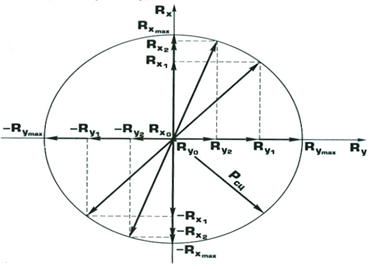 Рис.1. Круг силы сцепления Pсц: сложение продольных Rx и боковых Ry реакций, действующих в пятне контакта колеса с дорогой Пустая строкаSперi = V(i -1)tпер / 3,6  м		 (2)Пустая строкагде Sперi – путь, проходимый автомобилем при переключении на i-ю передачу, м; V(i -1) – скорость окончания разгона на предшествующей передаче, км/ч; tпер – время переключения передач, равное 0,5 с.Пустая строкаТаблица 1Влияние на показатели качества управления транспортными средствами применения экономичного алгоритма Пустая строкаВыводы и рекомендацииРезультаты экспериментальных исследований подтверждают, что на участках снижения средней скорости выбросы вредных веществ увеличиваются и могут быть использованы для расчета сводных выбросов вредных веществ от автотранспорта на УДС сети городов. Дальнейшие исследования могут быть направлены на оптимизацию скорости движения автомобиля при подъезде к искусственным неровностям с нанесением минимального ущерба экологии городов.Пустая строкаНа основе разработанных экспериментально – расчетной методики и математических моделей появилась возможность решить важную научно-практическую задачу…….Пустая строкаСписок литературы Пустая строка. (Примеры оформления литературы, не менее 10 источников)Шаров, М. И. Анализ мирового опыта оценки качества работы пассажирского транспорта в городах / М. И. Шаров, В. С. Булдакова, А. М.  Боброва // Вестник Иркутского государственного технического университета. – 2018. – Т. 22, № 4. – С. 253–261. – Библиогр.: с. 260–261. (Статья из журнала)Пат. 2637215 Российская Федерация, МПК B02C 19/16, B02C 17/00. Вибрационная мельница / Артеменко К. И., Богданов Н. Э. ; заявитель и патентообладатель БГТУ им. В.Г. Шухова. – № 2017105030 ; заявл. 15.02.2017 ; опубл. 01.12.2017, Бюл. № 34. – 8 с. : ил. (Патент)Малиновский, М. П. Метод повышения активной безопасности путём предупреждающего управления движением автопоезда: дис. ... канд. техн. наук : 05.05.03 : защищена 28.12.2009 : утв. 09.04.2010 / Малиновский Михаил Павлович. – М., 2009. – 157 с. – Библиогр. : с. 150–153. (Диссертация)Национальный статистический комитет Кыргызской Республики: официальный сайт [Электронный ресурс]. – Бишкек. – Режим доступа:  http://www.stat.kg/ru/statistics/transport-i-svyaz/ (дата обращения: 01.02.2020). Бирюк, А. В. Секретные материалы [Электронный ресурс] / А. В. Бирюк. – Режим доступа: http://www.x-libri.ru/elib/biryk000/index.htm (дата обращения: 15.03.2018).
(Электронные интернет-ресурсы)Название статьи:Название статьи:Название статьи:Название статьи:Название статьи:№Критерии оценки качества статьиДаНетПримечание, рекомендация1Соответствия статьиСоответствия статьиСоответствия статьиСоответствия статьи1.1Соответствие статьи профилю журнала1.2Соответствие	названия	статьи	еесодержанию1.3Соответствие	аннотации	содержаниюстатьи2Актуальность темыАктуальность темыАктуальность темыАктуальность темы2.1Обоснованность актуальности2.2Достаточность	отражения	темы	пороссийским и зарубежным публикациям3Научный уровень статьиНаучный уровень статьиНаучный уровень статьиНаучный уровень статьи3.1Анализ состояния проблемы3.2Корректность сформулированныхпроблемы и задач3.3Обоснованность	применяемых	методовисследований3.4Достоверность выводов4Научная новизнаНаучная новизнаНаучная новизнаНаучная новизна4.1Оригинальность результатов4.2Соответствие	полученных	результатовсовременным достижениям науки4.3Наличие спорных положений5Научность изложенияНаучность изложенияНаучность изложенияНаучность изложения5.1Научность языка и стиля5.2Доступность изложения5.3Корректность терминологии5.4Обоснованность	объема	статьи	и	ееэлементов-рисунков, таблиц, библиографии6Оценка статьиОценка статьиОценка статьиОценка статьи6.1Положительные качества6.2Отрицательные качества6.3Замечания и предложенияТип автомобиляАлгоритм управленияVср Км/чQ, Л/100кмК= 100км2/лчΔK%Легковой Интуитивный56,09,55,90